STRUCTURER SA PENSEE  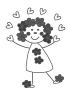       ..                                                                                                                   Classer des objets en fonction de caractéristiques liées à leur forme     Donne les grands bols à Papa ours, les bols de taille moyenne à maman ours et les petits bols à petit ours.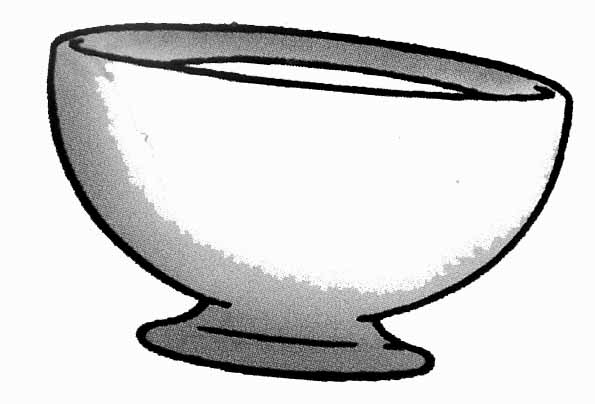 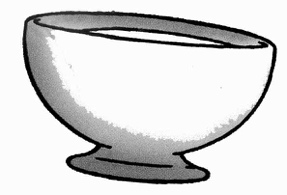 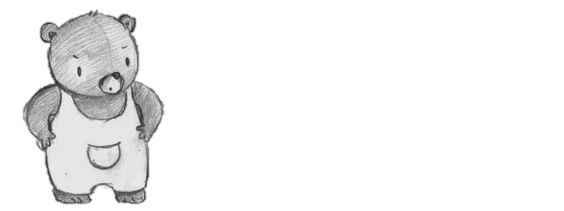 PAPA OURS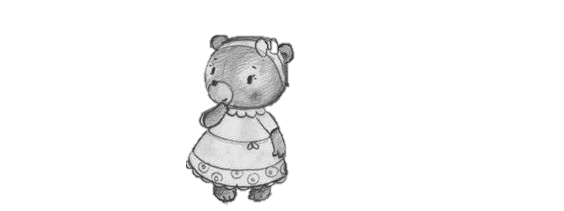 MAMAN OURS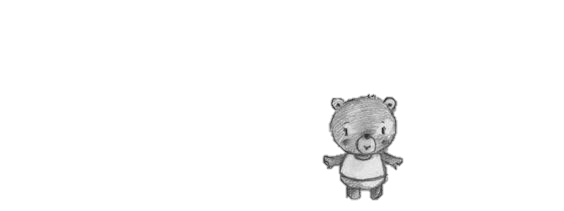 PETIT OURS